Сабақ барысы:Пәні: физикаПәні: физикаСыныбы: 7Ұзақ мерзімді жоспарлау бөлімі: Денелердің өзара әрекеттесуі.                    Ұзақ мерзімді жоспарлау бөлімі: Денелердің өзара әрекеттесуі.                    Ұзақ мерзімді жоспарлау бөлімі: Денелердің өзара әрекеттесуі.                    Сабақ тақырыбы:Үйкеліс күші. Үйкеліс әрекетін техникада ескеруСабақ тақырыбы:Үйкеліс күші. Үйкеліс әрекетін техникада ескеруСабақ тақырыбы:Үйкеліс күші. Үйкеліс әрекетін техникада ескеруОқу мақсаттары:7.2.2.6 – тыныштық, домалау және сырғанау үйкелістерін сипаттау;7.2.2.7 – үйкеліс күшінің пайдасы мен зиянына мысалдар келтіру7.2.2.6 – тыныштық, домалау және сырғанау үйкелістерін сипаттау;7.2.2.7 – үйкеліс күшінің пайдасы мен зиянына мысалдар келтіруСабақ мақсаттары:«Үйкеліс күшінің» физикалық мағынасын білу.Барлық оқушылар: үйкеліс күшін ажыратады,түрлерін сипаттайды.Техникада үйкеліс әрекетін ескеру жайлы мағлұмат алады.Басым бөлігі:тыныштық, домалау және сырғанау үйкелістерінің маңызын біледі.Кейбір оқушылар:тақырыпты  өзге пәндермен  байланыстырады,ағылшын,орыс тілдерінде терминдердің балама аудармаларын қолданады«Үйкеліс күшінің» физикалық мағынасын білу.Барлық оқушылар: үйкеліс күшін ажыратады,түрлерін сипаттайды.Техникада үйкеліс әрекетін ескеру жайлы мағлұмат алады.Басым бөлігі:тыныштық, домалау және сырғанау үйкелістерінің маңызын біледі.Кейбір оқушылар:тақырыпты  өзге пәндермен  байланыстырады,ағылшын,орыс тілдерінде терминдердің балама аудармаларын қолданадыБағалау критерийі:Тыныштық, домалау және сырғанау үйкелістерін ажыратадыҮйкеліс күшінің түрлерін  сипаттайды және салыстырадыӨмірдегі қолданысына мысалдар келтіредіТыныштық, домалау және сырғанау үйкелістерін ажыратадыҮйкеліс күшінің түрлерін  сипаттайды және салыстырадыӨмірдегі қолданысына мысалдар келтіредіТілдік мақсаттар:Пәндік терминдер бойынша сөздік:Пәндік терминдер бойынша сөздік:Құндылықтар: тарихтың мәдениет пен тілдің бір тұтастығы тарихтың мәдениет пен тілдің бір тұтастығыПәнаралық байланыс:ағылшын,ауыз әдебиеті, математикаағылшын,ауыз әдебиеті, математикаАлдыңғы білім:инерция, күшинерция, күшСабақтың жоспарланған кезеңдеріСабақтағы жоспарланған іс-әрекетРесурстарСабақ басы1.Ұйымдастыру:Сәлемдесу.	2.Үй жұмысын тексеру. (жеке жұмыс)Анықтама кестесін толтыру Қ.Б: өз өздерін бағалайды және дұрыс жауаппен түзету жасайды Сабақтың тақырыбы: Үйкеліс күші. Үйкеліс әрекетін техникада ескеру.Оқу мақсаттары:7.2.2.6 – тыныштық, домалау және сырғанау үйкелістерін сипаттау;7.2.2.7 – үйкеліс күшінің пайдасы мен зиянына мысалдар келтіру.   Қызығушылықты ояту Мұз қатқан жолмен автомашинаны жүргізу неліктен қауіпті? Неліктен ауыр дорба көтеріп келе жатқанда, тайғанақ жолда жүру оңайырақ? Үлестірме қағазслайдСабақ ортасы«Ой туғызу» Үйкеліс туралы видеоЖаңа сабақты түсіндіру:Бір дене екінші дененің бетімен қозғалған кезде пайда болатын күш үйкеліс күші деп аталады. Ғүйк – үйкеліс күші.Жанасатын денелердің бір-біріне қозғалысына қарай үйкеліс үшке бөлінеді.Қ.Б: Әр топтың үйкеліс күшін түрлеріне сәйкес ажыратқанын  бағалау. Үйкелістің пайда болу себептері: Жанасатын беттердің кедір-бұдыр болуыЖанасатын беттер молекулаларының өзара тартылысы.   Үйкеліс :Жанасатын беттердің қандай материалдан жасалғандығына,Олардың өңделу сапасына;Бір беттің екінші бір бетке түсіретін қысым күшіне тәуелді. Дененің өзі жанасып тұрған бетке тік бағытта  түсіретін  күшін нормаль қысым  күші деп атайды. N –нормаль қысым күші.N=mgFүйк=µNµ - үйкеліс коэффициенті ВидеоСлайд, кітаппен жұмысЕсепті талдайық, шығарайық №1. Жалпы массасы 1 т болатын жүгі бар шананы ат мұзбен сүйретіп келеді. Шана табаны мен мұз арасындағы үйкеліс коэффициенті 0,05. Ат арбаны қандай күшпен тартып келеді? 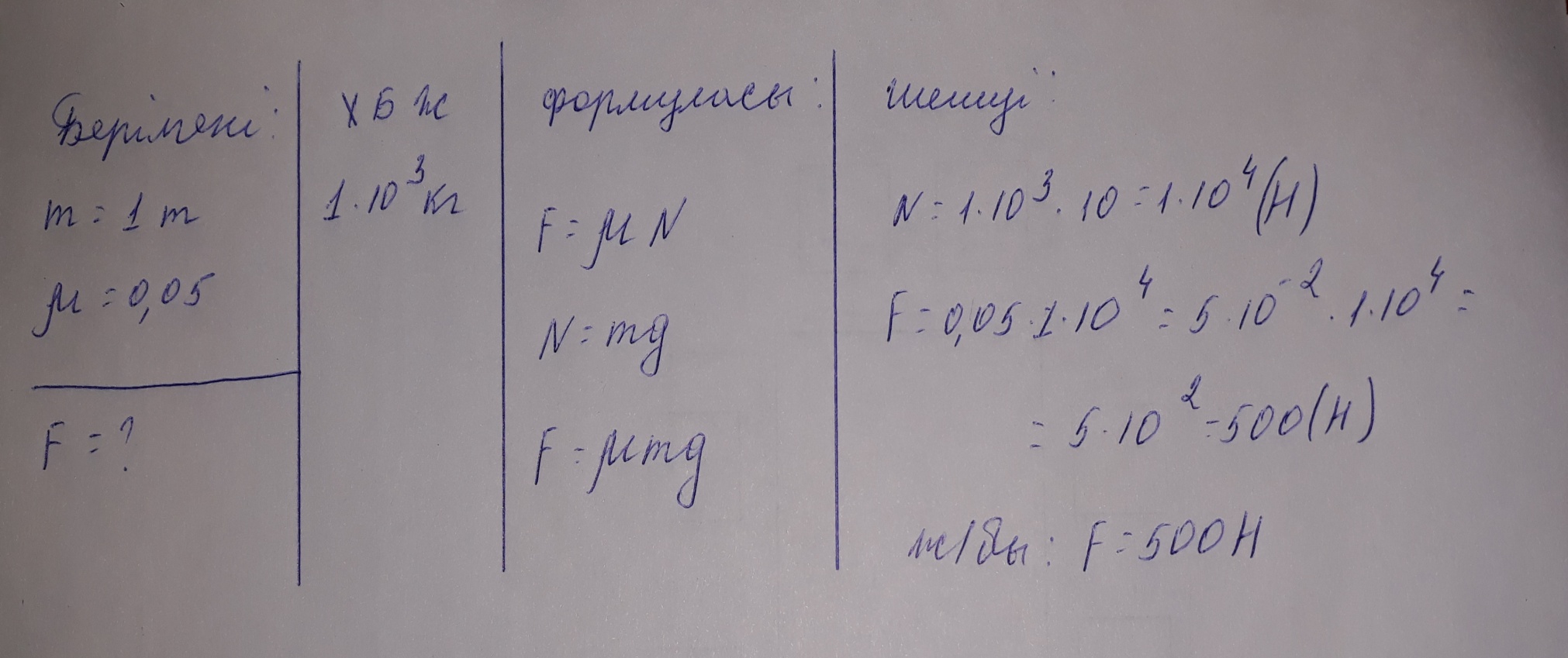 №2. Машинаның жүгімен қоса есептегендегі массасы 7 т, оның қозғалтқышы 35 кН тарту күшін өндіре алады. Машинаның жетекші доңғалақтары мен жолдың арасындағы үйкеліс коэффициентін табыңдар.                              μ=0,5 Үйге №3. Массасы 70 кг шкафты орнынан жылжыту үшiн қандай күш жұмсау керек? Үйкелiс коэффициентi μ=0,3. F=210 НҮйге №4. Массасы 50 кг дене 200 Н күштің әрекетінен жазық бетте бірқалыпты қозғалып келеді. Үйкеліс коэффициенті неге тең?μ=0,4Тақтамен жұмысКітаппен жұмыс Жаңа сабақты қорытындылау: (жеке жұмыс)1. Google - Quizlet Live2. Кодты теріңіз ххх-ххх  3. Есіміңізді жазыңыз4. Топтасыңыз5. Ойынды бастаңыз Қ.Б: Әр оқушы ойын арқылы сабақты қорытындылайды.Интернет желісі Қызығушылықты ояту Мұз қатқан жолмен автомашинаны жүргізу неліктен қауіпті? Неліктен ауыр дорба көтеріп келе жатқанда, тайғанақ жолда жүру оңайырақ?Қ.Б: Дұрыс жауаптарын салыстырады.Слайд Сабақтың соңыҮйге тапсырма:  «Үйкеліс күші. Үйкеліс әрекетін техникада ескеру» оқу. «Үйкелістің пайдасы мен зияны» ізденіс.№3, №4 есепті шығару.